`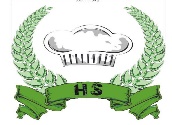 `CÔNG TY TNHH THƯƠNG MẠI VÀ CHẾ BIẾN
SUẤT ĂN HOA SỮACÔNG TY TNHH THƯƠNG MẠI VÀ CHẾ BIẾN
SUẤT ĂN HOA SỮACÔNG TY TNHH THƯƠNG MẠI VÀ CHẾ BIẾN
SUẤT ĂN HOA SỮATHỰC ĐƠN HỌC SINH – Q.LONG BIÊN
BỮA CHÍNH TRƯỜNG THCS THANH AM 
     Tuần  27 – Năm học 2023 – 2024
          (Từ ngày 18/03/2024  đến 22/03/2024)THỰC ĐƠN HỌC SINH – Q.LONG BIÊN
BỮA CHÍNH TRƯỜNG THCS THANH AM 
     Tuần  27 – Năm học 2023 – 2024
          (Từ ngày 18/03/2024  đến 22/03/2024)THỰC ĐƠN HỌC SINH – Q.LONG BIÊN
BỮA CHÍNH TRƯỜNG THCS THANH AM 
     Tuần  27 – Năm học 2023 – 2024
          (Từ ngày 18/03/2024  đến 22/03/2024)THỰC ĐƠN HỌC SINH – Q.LONG BIÊN
BỮA CHÍNH TRƯỜNG THCS THANH AM 
     Tuần  27 – Năm học 2023 – 2024
          (Từ ngày 18/03/2024  đến 22/03/2024)TTThứ 2
(18/03)Thứ 2
(18/03)Thứ 3
(19/03)Thứ 4
(20/03)Thứ 4
(20/03)Thứ 5
(21/03)Thứ 6
(22/03)1Thịt gà rang gừng (140g)Thịt gà rang gừng (140g)Thịt viên sốt cà chua (100g)Cá rô tẩm bột chiênCá rô tẩm bột chiênThịt lợn rang dừa non (100g)Đùi gà chiên KFC (140g)                                                                                                                                                                                                          2Giò nạc rim mắm (30g)Giò nạc rim mắm (30g)Lạc tẩm gia vị (30g)Đậu mơ sốt cà chua (70g)Đậu mơ sốt cà chua (70g)Trứng kho dầu hào (1 quả)Chuối tiêu (1 quả)3 Cải bắp luộc (90g) Cải bắp luộc (90g)Khoai tây, cà rốt xào (90g)Cải thảo, cà rốt xào (90g)Cải thảo, cà rốt xào (90g)Su su, cà rốt xào (90g)Khoai tây chiên (90g)4Canh cà chua dầm (10g)  Canh cà chua dầm (10g)  Canh bí đỏ nấu thịt (20g)Canh bí xanh nấu tôm (20g – 2g)Canh bí xanh nấu tôm (20g – 2g)Canh cải nấu thịt (20g)Canh cải cúc nấu thịt (20g- 2g)5Cơm trắngCơm trắngCơm trắngCơm trắngCơm trắngCơm trắng                                                                                                                                                                                                                                                         Cơm trắng                            ĐẠI DIỆN NHÀ TRƯỜNGĐẠI DIỆN CÔNG TY HOA SỮA
